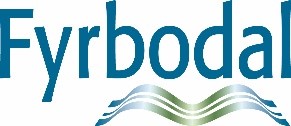 Minnesanteckningar, nätverk försörjningsstöd 2022-11-07. Deltagare: Camilla Karlsson, Sofie Månsson (Vänersborg), Annefrid Logenius (Tanum), Niclas Augustin (Uddevalla) René Kronemalm (Strömstad), Lina Callmar (Lysekil), Albulena Sadiku (Mellerud), Jeanette Leifsdotter (Färgelanda), Pelle Jansson (Bengtsfors),Robert Regén (Munkedal), Anna hermansson (Munkedal) Arvid Eklund (Trollhättan). Presentationsrunda. Frågor från nätverket har skickats in i förväg, samt samlas upp under incheckningsrundan.  Externt besök:Besök från Länsstyrelsen och information om deras utökade uppdrag kring barnrätt och barnkonventionen. Diana Lugero och Timmy Jensen. Frågor till och från nätverket: Krav på att söka arbete vid studier- hur gör ni i andra kommuner kring detta: Erfarenhetsutbyte och dialog i nätverket. Det går inte att kräva att individen söker arbete vid studier. Bifogar dom kring ämnet:KamR Göteborg 2022-05-24 5636-21 (jpinfonet.se) Automatisering av handläggning: Erfarenhetsutbyte och dialog i nätverket. Reflektioner som framkommer är att det tar mycket tid att “dubbelkolla” eftersom det blir en del fel. Vänersborg har goda erfarenheter kring e-ansökan. Även Uddevalla har goda erfarenheter. Det tar tid att skapa hållbara och fungerande system kring automatisering. Bygger på att “lita på klienten” och att göra stickprov i systemet. Automatisering är “framtiden” och det sker utveckling som går fort. Goda exempel finns i Trelleborg och Uppsala där det fungerar bra.Barn som föds i Sverige till föräldrar som saknar svenskt medborgarskap behöver upprätta ett pass via deras hemlands ambassad. Hur hanterar ni i andra kommuner kostnader för resor och pass? Erfarenhetsutbyte och dialog i nätverket. Ingen annan kommun har behövt hantera frågan hittills. Kan bli aktuellt att diskutera i nätverket igen vid ett senare tillfälle.Barn som föds i Sverige som har föräldrar som inte är svenska medborgare - MigrationsverketAnsökan om dubbla boendekostnader som uppstår för personer som flyttar till särskilt boende eller liknande. Godtar ni dubbla hyror under uppsägningstiden eller inte. Oavsett hur motiverar ni beslutet? Dialog och erfarenhetsutbyte i nätverket. Framkommer att kommuner gör olika. I Uddevalla ger man en avgiftsbefrielse och i vissa fall ges beviljas ersättning för dubbla boendekostnad. I Trollhättan uppmanas klienter att prata med hyresvärd om kortare uppsägningstid. Nedan finns två domar som exempel.  KamR Göteborg 2022-03-08 6486-21 (jpinfonet.se)   KamR Stockholm 2019-10-17 3446-19 (jpinfonet.se)   Personer som har utmätning/skuldsanering eller ålderspension har i regel inte rätt till försörjningsstöd. Hur gör ni i andra kommuner nu när elräkningar är höga? Dialog och erfarenhetsutbyte i nätverket. Kan vara svårt att göra bedömningar när detta uppstår. Individen kan “hamna” mellan två huvudmän. Hur säkerställer pensionsmyndigheten en “skälig levnadsnivå”. Skall staten gå in med mer stöd? Hur gör man beräkningar, skall man bevilja det som saknas?Nulägesbeskrivning från varje kommun:  Vänersborg: Lugnt – relativt lågt antal ärenden. Varje handläggare har ca: 30 ärenden. Samverkar med AME och det fungerar bra. Hälsogruppens arbetet är framgångsrikt. Uddevalla: Lågt antal ärenden. Relativt lugnt. Varje handläggare har ca: 35 - 40 ärenden. Hälsoprojektet är framgångsrikt, lugnt på mottagningsgruppen. En positiv stämning överlag i kommunen.Munkedal: minskad ärendemängd. Samverkar med AME. Strömstad: antal ärenden har minskat, långtidsarbetslösheten har ökat, ser en ökning av klienter med missbruksproblematik, samverkar med AME.Trollhättan: lugnt - lågt inflöde, gör försök att implementera automatisering och har en arbetsgrupp som jobbar med utveckling av detta, ligger bra till budgetmässigt, en tjänst som handlägger felaktiga utbetalningar har blivit permanent. Lysekil: en minskning av ärenden, är med i projekt tidigt stöd. Hittills inga ansökningar som handlar om ökade elkostnader. Arbetar i samverkan i FMS- team, försäkringsmedicinsk samverkan – fungerar bra.Färgelanda: Litet inflöde, har fokus på att hantera utbetalningar, besvärlig personalsituation, önskar ett större samarbete med vården. Jobbar med en kartläggning för att identifiera karaktären på de olika ärendena som finns.Tanum: Lugnt – litet inflöde på antal ärenden.Mellerud: Märker att det är stor inflyttning till kommunen, samverkar med AME, har en VIN-grupp, varje handläggare har ca: 28 ärenden.Bengtsfors: minskat inflöde av nya ansökningar, antal ärenden minskar, jobbar med en del lokalfrågor, finns ett FMS- projekt som fungerar bra.Övrigt:Punkt till nästa gång: Arbetsförmågebedömning.Datum för nätverksträffar under 2023: 16/1, 2/5, 11/9, 6/11 (klockan 13 – 16 vid samtliga tillfällen) Nästa träff: 2023-01-16 klockan 13.00- 16.00, Riverside, i Uddevalla lokal: Dalsland. Antecknat av nätverksledare Helene Svantesson, Fyrbodals kommunalförbund. 